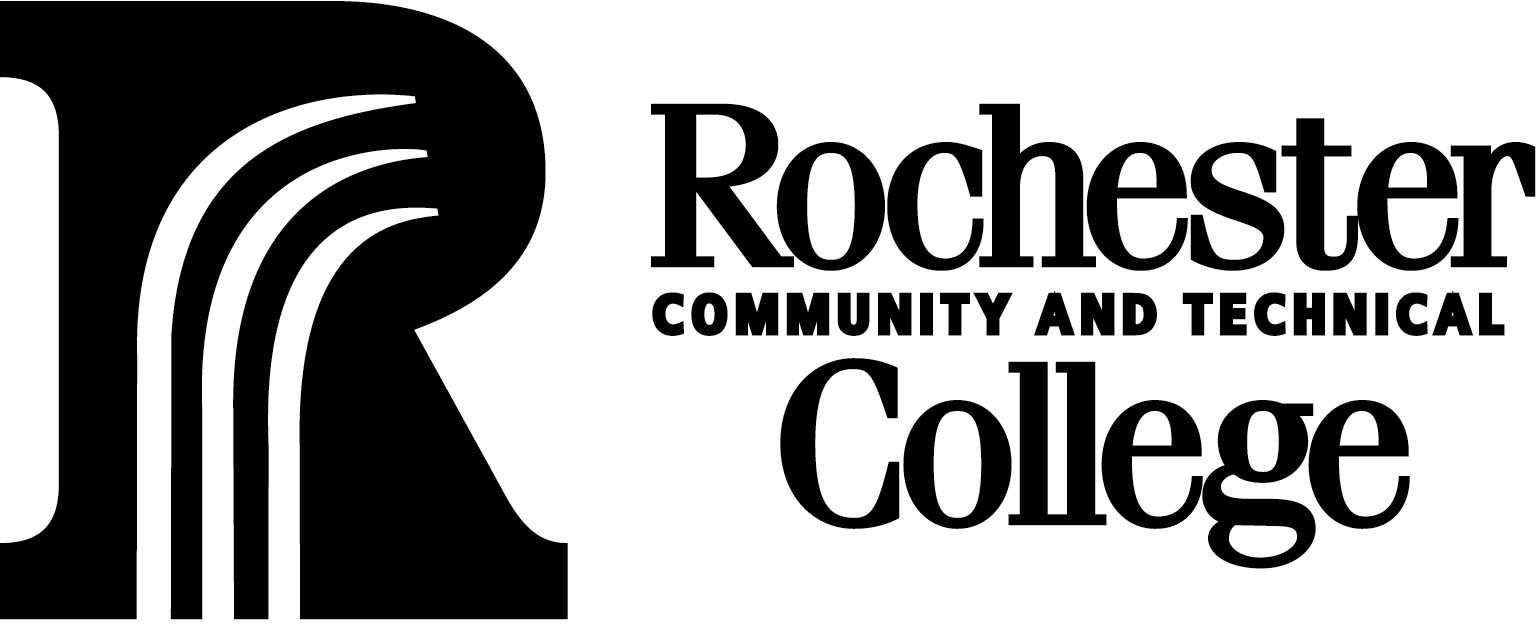 APPLICATION FOREMPLOYMENTReturn Application to:  Human Resources Office; Rochester Community and Technical College; 851 30th Avenue SE; Rochester, MN  55904-4999The employer has the right to verify information provided on this application.  False information may subject an applicant to the penalty provisions M.S.43A.39.  In connection with this application for employment, I authorize the State of Minnesota and any agent acting on its behalf to conduct an inquiry into any job-related information contained in this application, including, but not limited to, my records maintained by an educational institution relating to academic performance such as transcripts.  Moreover, I hereby release the State of Minnesota and any agent acting on its behalf from any and all liability of whatsoever nature by reason of requesting such information from any person.  Yes		  Yes, but not present employer until job is offered		  NoHow did you learn about this vacancy?  Journal, newspaper, or other publication.  Specify source:       								  Vacancy notice.  Where posted?       											  Website.  Which website(s); please specify:       									  Word of mouth from:   Campus Employee   Other:       								  Invited to apply by:   Campus Employee   Other:       								  If none of the above, please specify:       										I give my permission for Rochester Community and Technical College to possibly consider my name for other positions that might occur throughout the Minnesota State Colleges and Universities System.		 Yes		 NoImportant Facts About Information on Your ApplicationThis application is to assist in the process of considering you for possible employment in the position listed.  Certain information requested on this application is private.  That is, it may be released only to you or to campuses where you may be considered for employment (to comply with M.S. 13.04, Subd. 2).  If you are employed, the data will be available to the Dept. of Finance, the Dept. of Employee Relations, the Internal Revenue Service and the Social Security Administration for payroll and tax purposes.  If you disagree with the data we maintain about you, notify the Rochester Community and Technical College Human Resources office in writing.  THE FOLLOWING DATA IS PRIVATE DATA. ALL OTHER INFORMATION ON THE APPLICATION IS PUBLIC AND MAY BE GIVEN TO ANYONE FOR ANY PURPOSE.Personal DataPersonal DataPersonal DataPersonal DataPersonal DataPersonal DataPersonal DataLast NameLast NameFirst NameFirst NameFirst NameMiddle Name/InitialMiddle Name/InitialStreet AddressStreet AddressCityCityCityState/ZipState/ZipHome PhoneWork PhoneWork PhoneE-mail Address:E-mail Address:E-mail Address:Social Security # (Optional)Print the title of the job for which you are applying: Print the title of the job for which you are applying: Print the title of the job for which you are applying: Print the title of the job for which you are applying:   Full Time	  Part Time  Full Time	  Part Time  Full Time	  Part TimeAre you presently employed by the State of Minnesota and/or MnSCU System?  		  Yes		  NoIf yes, where?       												If yes, what is your current position?       										Are you presently employed by the State of Minnesota and/or MnSCU System?  		  Yes		  NoIf yes, where?       												If yes, what is your current position?       										Are you presently employed by the State of Minnesota and/or MnSCU System?  		  Yes		  NoIf yes, where?       												If yes, what is your current position?       										Are you presently employed by the State of Minnesota and/or MnSCU System?  		  Yes		  NoIf yes, where?       												If yes, what is your current position?       										Are you presently employed by the State of Minnesota and/or MnSCU System?  		  Yes		  NoIf yes, where?       												If yes, what is your current position?       										Are you presently employed by the State of Minnesota and/or MnSCU System?  		  Yes		  NoIf yes, where?       												If yes, what is your current position?       										Are you presently employed by the State of Minnesota and/or MnSCU System?  		  Yes		  NoIf yes, where?       												If yes, what is your current position?       										Are you, or will you be, legally authorized to work in the United States on the day employment begins for this position?					  Yes			  NoEducation (list all post-secondary education)Education (list all post-secondary education)Education (list all post-secondary education)Education (list all post-secondary education)Education (list all post-secondary education)Education (list all post-secondary education)Name of InstitutionLocationCertificate or DegreeDate of DegreeMajorMinorList Special Activities and/or Honors ReceivedExperience  (List most recent experience first and include all relevant paid and un-paid experience)Experience  (List most recent experience first and include all relevant paid and un-paid experience)Experience  (List most recent experience first and include all relevant paid and un-paid experience)Experience  (List most recent experience first and include all relevant paid and un-paid experience)Experience  (List most recent experience first and include all relevant paid and un-paid experience)Name of Organization/LocationTitleDates/Length ofExperienceSupervisorSupervisor'sPhone #Supervisor'sPhone #Professional References (List three to five references.  Include name/title, address, phone number and email address.)  Professional References (List three to five references.  Include name/title, address, phone number and email address.)  Professional References (List three to five references.  Include name/title, address, phone number and email address.)  Professional References (List three to five references.  Include name/title, address, phone number and email address.)  Professional References (List three to five references.  Include name/title, address, phone number and email address.)  Name/Title/RelationshipAddressCity, State, ZipPhone NumberE-Mail AddressE-Mail AddressI hereby certify that the information provided on this application is true and complete and hereby acknowledge that I have read and understand the information presented and give my consent for background verification.I hereby certify that the information provided on this application is true and complete and hereby acknowledge that I have read and understand the information presented and give my consent for background verification.Signature of ApplicantDateDateSignature of ApplicantDatePrivate DataWhy we ask for it.Do you have to provide it?What if you don'tprovide this information?Social Security NumberTo distinguish you from other applicants.NoWe will assign you a number.Name/AddressTo distinguish you, to contact you.YesRejection of application.Home Phone NumberTo contact you.NoIt may be difficult for us to contact you.Protected Group StatusTo be able to make equal opportunity reports and to take affirmative action.NoWe will not be able to determine whether our selection processes result in unfair discrimination, or to take affirmative action in our hiring.Reasonable AccommodationsTo determine your special needs.NoWe will not be able to make timely accommodations to assist you in the selection process.